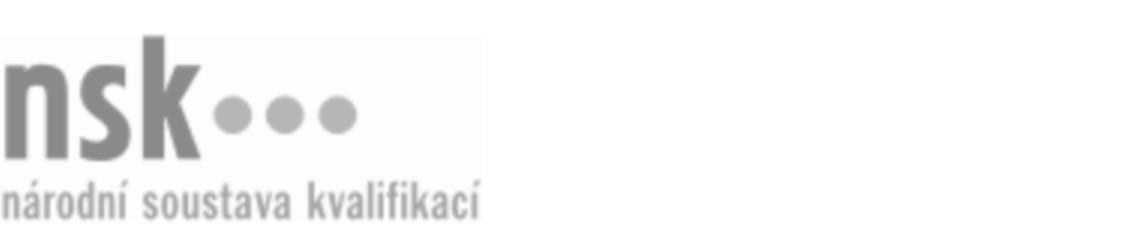 Kvalifikační standardKvalifikační standardKvalifikační standardKvalifikační standardKvalifikační standardKvalifikační standardKvalifikační standardKvalifikační standardPlynoměřič/plynoměřička v dole (kód: 21-078-H) Plynoměřič/plynoměřička v dole (kód: 21-078-H) Plynoměřič/plynoměřička v dole (kód: 21-078-H) Plynoměřič/plynoměřička v dole (kód: 21-078-H) Plynoměřič/plynoměřička v dole (kód: 21-078-H) Plynoměřič/plynoměřička v dole (kód: 21-078-H) Plynoměřič/plynoměřička v dole (kód: 21-078-H) Autorizující orgán:Ministerstvo průmyslu a obchoduMinisterstvo průmyslu a obchoduMinisterstvo průmyslu a obchoduMinisterstvo průmyslu a obchoduMinisterstvo průmyslu a obchoduMinisterstvo průmyslu a obchoduMinisterstvo průmyslu a obchoduMinisterstvo průmyslu a obchoduMinisterstvo průmyslu a obchoduMinisterstvo průmyslu a obchoduMinisterstvo průmyslu a obchoduMinisterstvo průmyslu a obchoduSkupina oborů:Hornictví a hornická geologie, hutnictví a slévárenství (kód: 21)Hornictví a hornická geologie, hutnictví a slévárenství (kód: 21)Hornictví a hornická geologie, hutnictví a slévárenství (kód: 21)Hornictví a hornická geologie, hutnictví a slévárenství (kód: 21)Hornictví a hornická geologie, hutnictví a slévárenství (kód: 21)Hornictví a hornická geologie, hutnictví a slévárenství (kód: 21)Týká se povolání:Horník v ostatních důlních činnostechHorník v ostatních důlních činnostechHorník v ostatních důlních činnostechHorník v ostatních důlních činnostechHorník v ostatních důlních činnostechHorník v ostatních důlních činnostechHorník v ostatních důlních činnostechHorník v ostatních důlních činnostechHorník v ostatních důlních činnostechHorník v ostatních důlních činnostechHorník v ostatních důlních činnostechHorník v ostatních důlních činnostechKvalifikační úroveň NSK - EQF:333333Odborná způsobilostOdborná způsobilostOdborná způsobilostOdborná způsobilostOdborná způsobilostOdborná způsobilostOdborná způsobilostNázevNázevNázevNázevNázevÚroveňÚroveňIndikace důlního ovzdušíIndikace důlního ovzdušíIndikace důlního ovzdušíIndikace důlního ovzdušíIndikace důlního ovzduší33Provádění indikace a detekce důlního ovzduší a degazované směsiProvádění indikace a detekce důlního ovzduší a degazované směsiProvádění indikace a detekce důlního ovzduší a degazované směsiProvádění indikace a detekce důlního ovzduší a degazované směsiProvádění indikace a detekce důlního ovzduší a degazované směsi33Informování o závadách a nebezpečných situacíchInformování o závadách a nebezpečných situacíchInformování o závadách a nebezpečných situacíchInformování o závadách a nebezpečných situacíchInformování o závadách a nebezpečných situacích33Vedení provozních záznamůVedení provozních záznamůVedení provozních záznamůVedení provozních záznamůVedení provozních záznamů33Dodržování bezpečnosti práce a provozuDodržování bezpečnosti práce a provozuDodržování bezpečnosti práce a provozuDodržování bezpečnosti práce a provozuDodržování bezpečnosti práce a provozu33Plynoměřič/plynoměřička v dole,  29.03.2024 11:57:43Plynoměřič/plynoměřička v dole,  29.03.2024 11:57:43Plynoměřič/plynoměřička v dole,  29.03.2024 11:57:43Plynoměřič/plynoměřička v dole,  29.03.2024 11:57:43Strana 1 z 2Strana 1 z 2Kvalifikační standardKvalifikační standardKvalifikační standardKvalifikační standardKvalifikační standardKvalifikační standardKvalifikační standardKvalifikační standardPlatnost standarduPlatnost standarduPlatnost standarduPlatnost standarduPlatnost standarduPlatnost standarduPlatnost standarduStandard je platný od: 21.10.2022Standard je platný od: 21.10.2022Standard je platný od: 21.10.2022Standard je platný od: 21.10.2022Standard je platný od: 21.10.2022Standard je platný od: 21.10.2022Standard je platný od: 21.10.2022Plynoměřič/plynoměřička v dole,  29.03.2024 11:57:43Plynoměřič/plynoměřička v dole,  29.03.2024 11:57:43Plynoměřič/plynoměřička v dole,  29.03.2024 11:57:43Plynoměřič/plynoměřička v dole,  29.03.2024 11:57:43Strana 2 z 2Strana 2 z 2